Guided Reading Plan for Early Readers                                 Term:           Phase:        Group:      Session 1Date: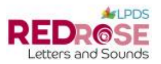 Phonic/Word Reading Focus SessionBook:  Phonic/Word Reading Key Skills (Taken from EYFS LAPs & Year 1 LAPs)GPCs & Tricky Words Covered(Taken from the text and closely matched to phonic development)EvaluationEvaluationMiscues/Common Errors(Review at the end of Session 1 or the start of Session 2)Session 1Date:Phonic/Word Reading Focus SessionBook:  Session 1Date:Phonic/Word Reading Focus SessionBook:  Focus VocabularySession 1Date:Phonic/Word Reading Focus SessionBook:  Session 2Date:Fluency and Comprehension Focus SessionBook:  Comprehension Key Skills(Taken from EYFS LAPs & Year 1 LAPs)Comprehension Key Skills(Taken from EYFS LAPs & Year 1 LAPs)Key QuestionsEvaluationEvaluationSession 2Date:Fluency and Comprehension Focus SessionBook:  